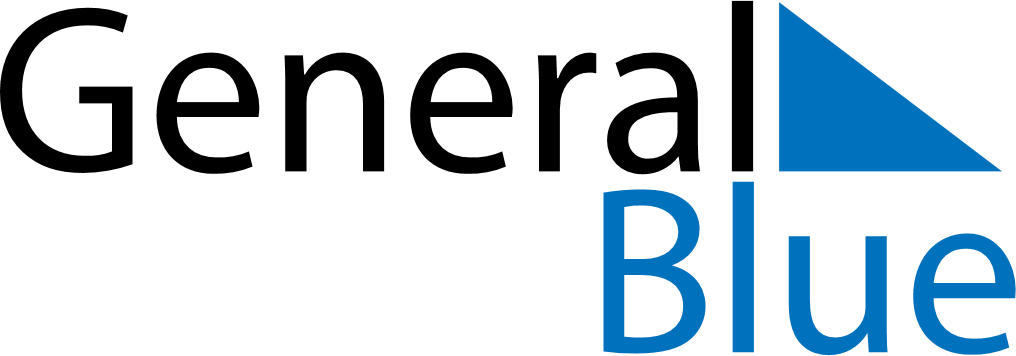 Weekly CalendarMay 31, 2027 - June 6, 2027Weekly CalendarMay 31, 2027 - June 6, 2027Weekly CalendarMay 31, 2027 - June 6, 2027Weekly CalendarMay 31, 2027 - June 6, 2027Weekly CalendarMay 31, 2027 - June 6, 2027Weekly CalendarMay 31, 2027 - June 6, 2027MONDAYMay 31TUESDAYJun 01WEDNESDAYJun 02THURSDAYJun 03FRIDAYJun 04SATURDAYJun 05SUNDAYJun 06